附件1手机APP操作手册2020年3月注：本手册中图片仅供参考，因实际网络培训项目要求不同，实际参训项目可能只涉及其中部分内容，请学员以实际登录页面显示及参训网络培训项目教学要求为准。一、安装下载在高校辅导员网络学院平台（http://www.ausc.edu.cn/）报名审核通过的学员，用微信扫描首页右侧的APP二维码（图1-1），根据页面提示，用手机浏览器打开页面，下载安装包，安装“学习公社”APP。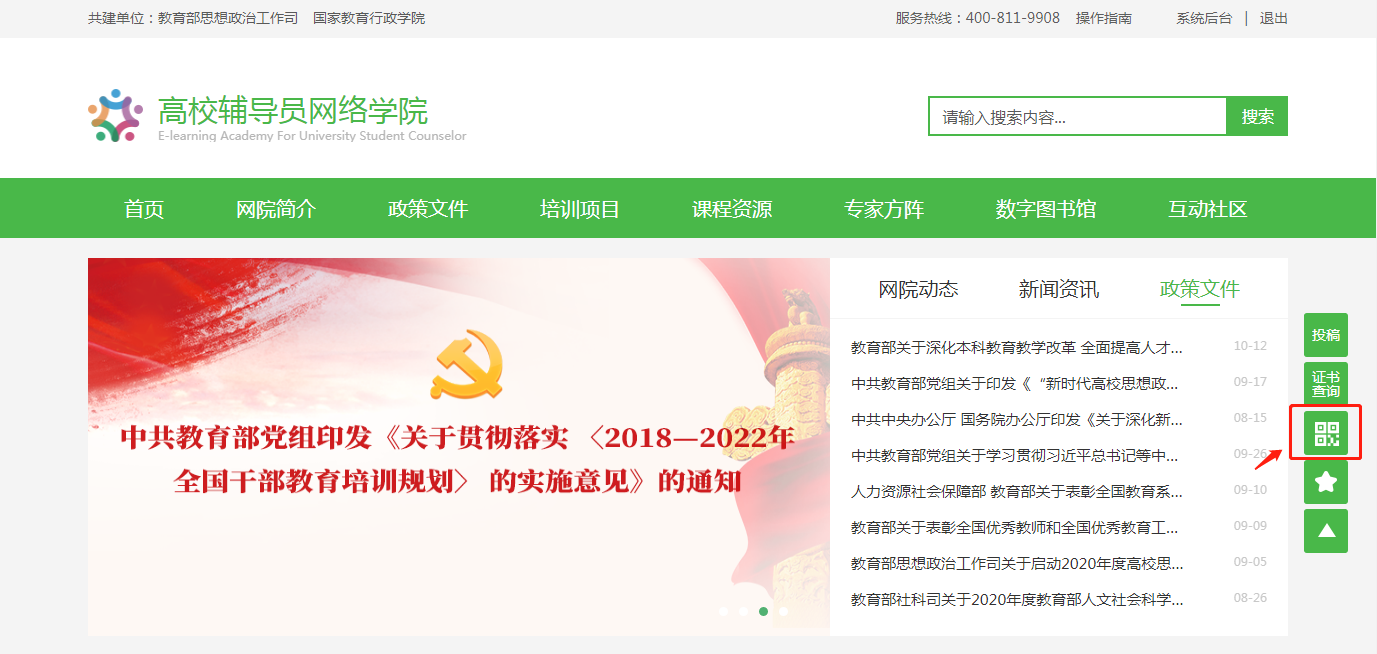 图1-1 高校辅导员网络学院首页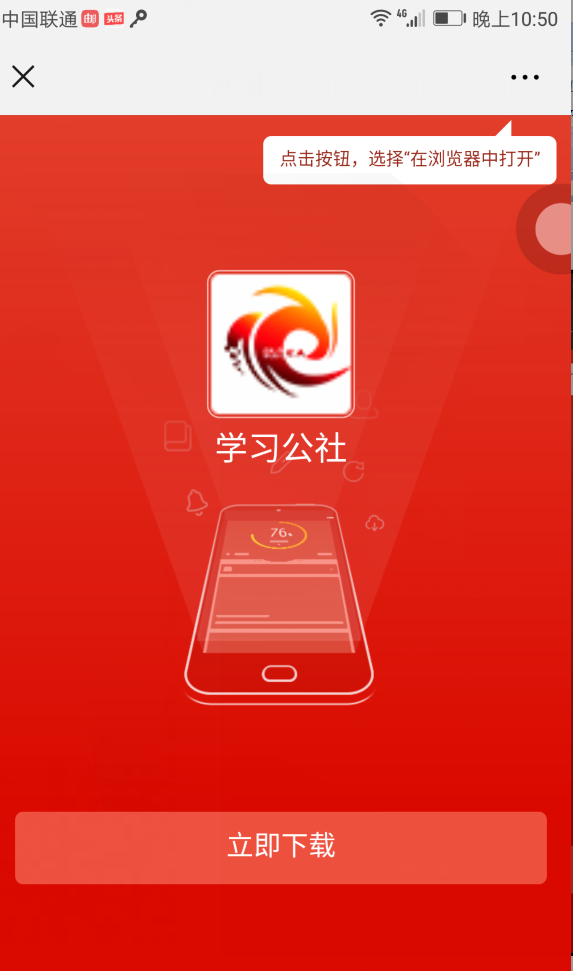 图1-2安装指南二、选择平台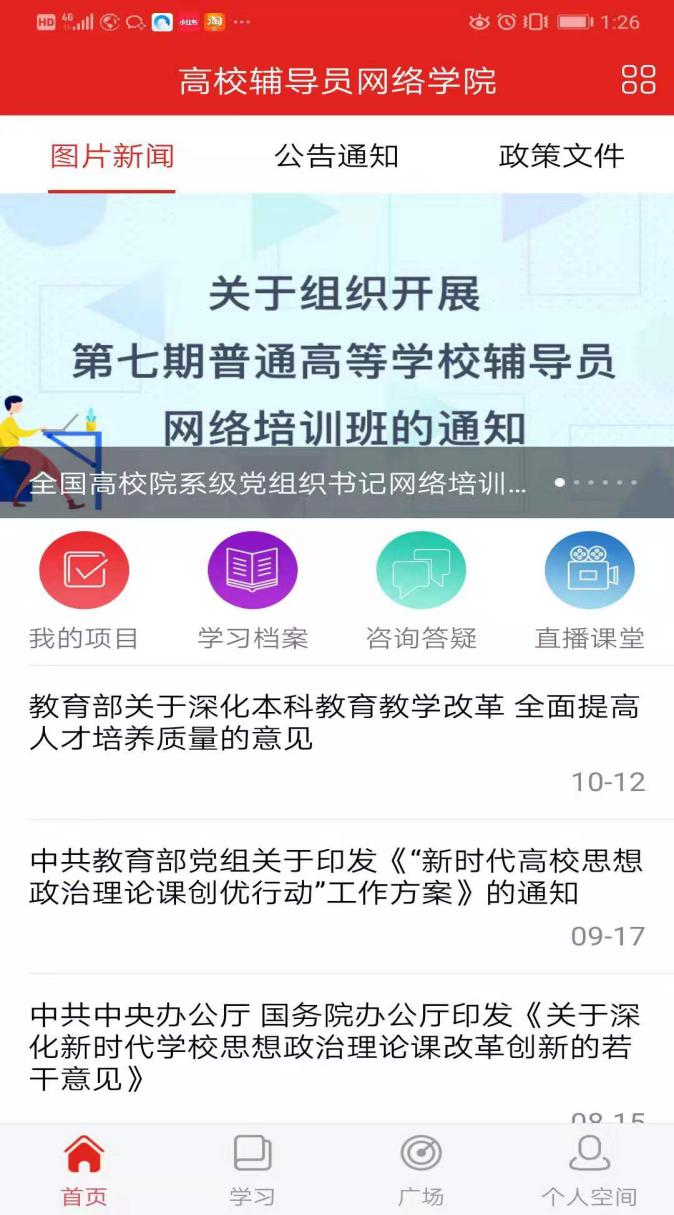 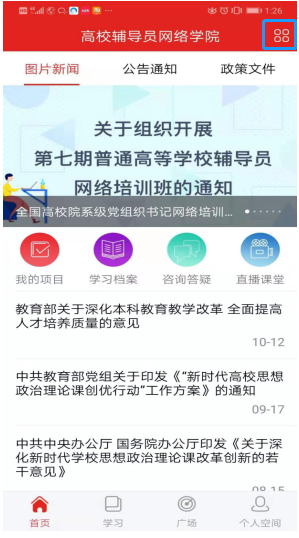 三、APP首页在学习公社APP首页（图3）中可浏览高校辅导员网络学院发布的相关新闻及各种文件。通过相应端口，跳转至各功能页面，完成网络学习任务，设置个人信息，与其他学员好友沟通交流等。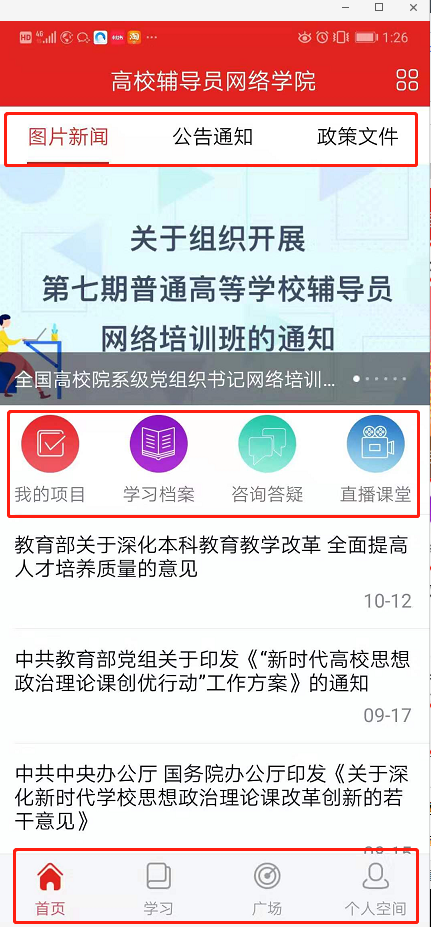 四、登录点击首页右下角的“个人空间”，进入个人空间页面。点击页面上方的“请登录”，如学员忘记密码，点击“忘记密码”可按照提示操作进行重置。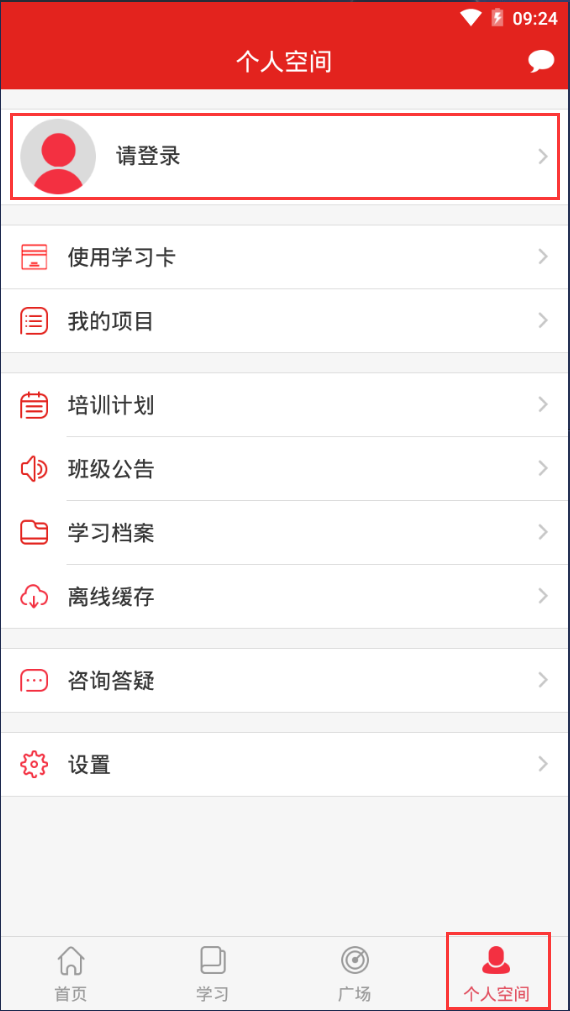 五、进入参训项目首次登录的学员需选择参训项目。可点击“学习”，进入学习页面，即可看到项目、班级及学习要求（APP仅支持课件、班级研讨、作业、研修成果、研修成果学习评价、试卷，其他考核环节请在PC网页端完成）（重新登录账号、重新下载APP及更换手机进行登录均需要重新选择项目）。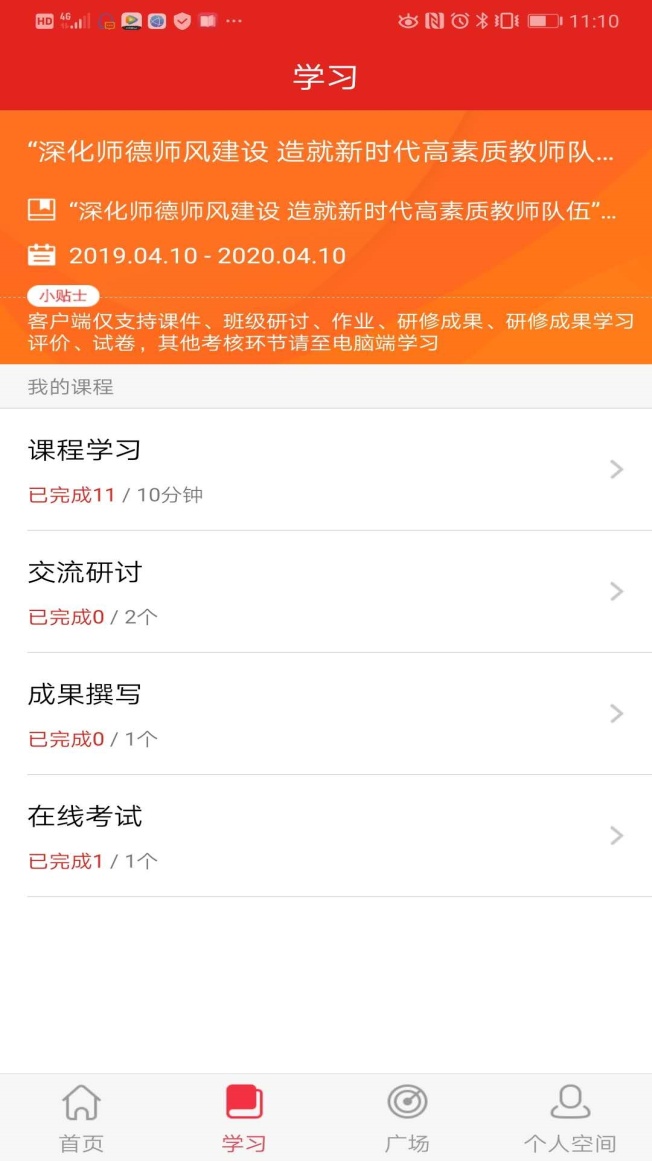 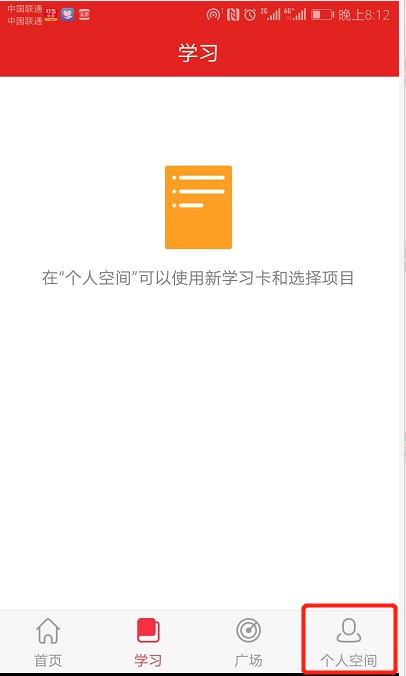 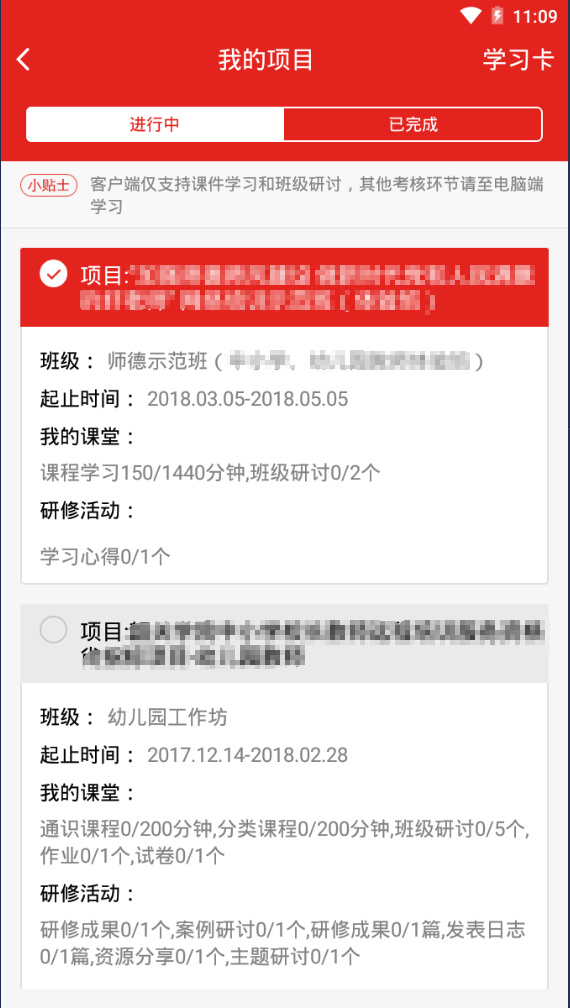 六、课程学习在学习页面中点击“课程学习”中，进入课程列表页面。点击课程栏，进入相应的课程页面。请按照下列图片中的说明进行操作观看。课程请横屏观看。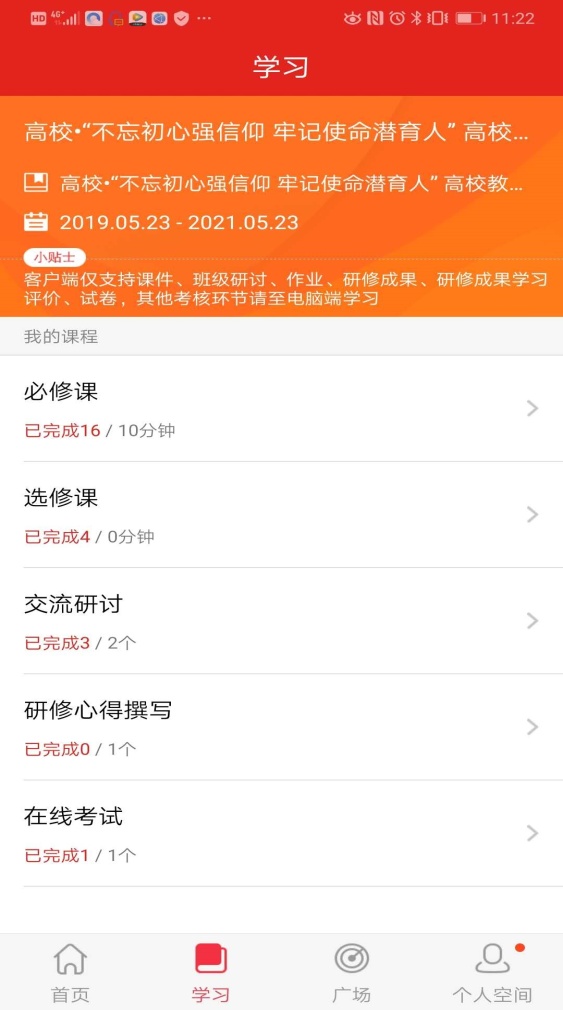 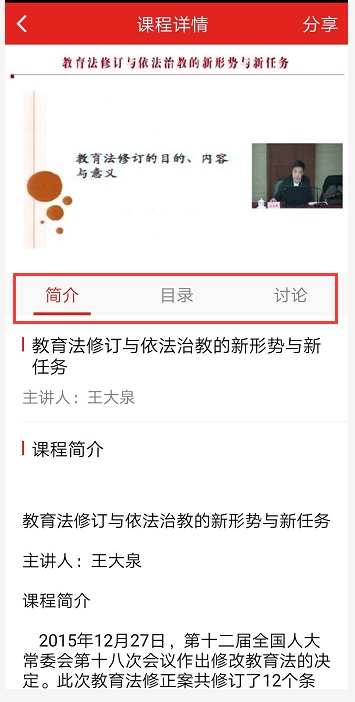 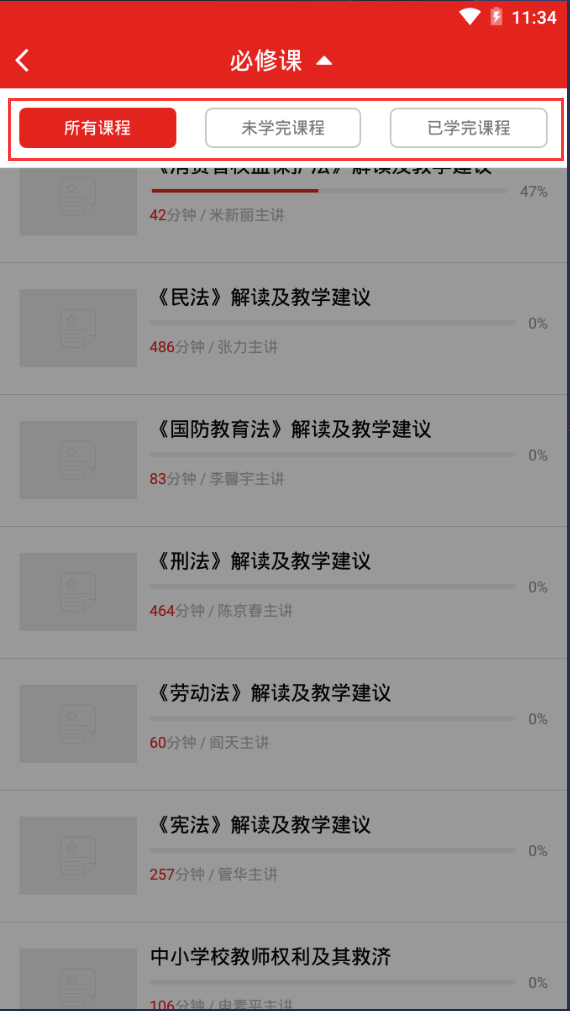 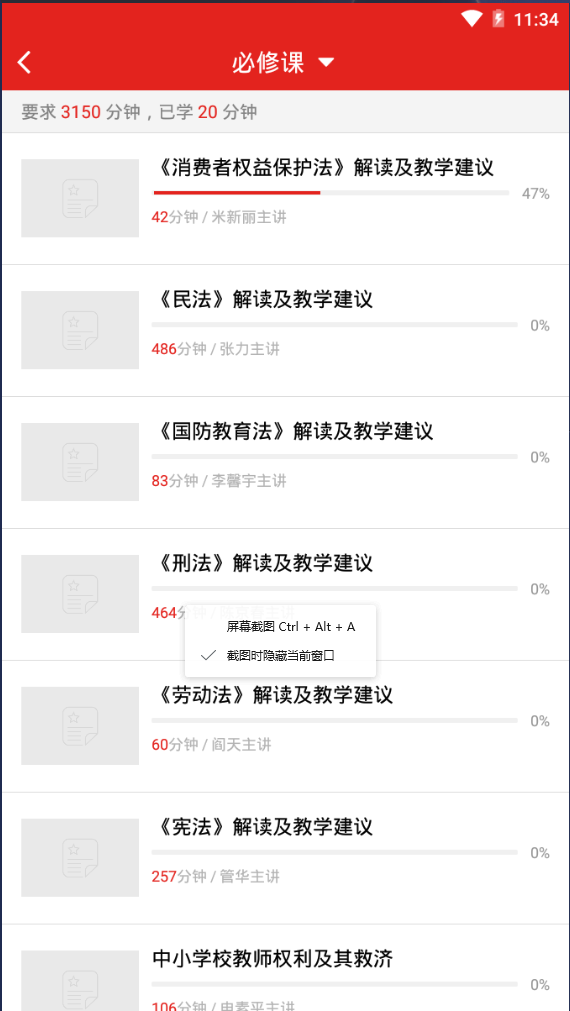 七、交流研讨点击“学习-交流研讨”进入班级研讨页面。页面显示的是班级内发布的主题研讨帖。点击主题研讨帖左下方的回复，可浏览该主题研讨帖下的回帖，还可对该研讨帖进行留言回复。主题帖右下角显示的是该主题研讨帖被浏览的次数。点击页面右上角的图标可发布主题研讨帖。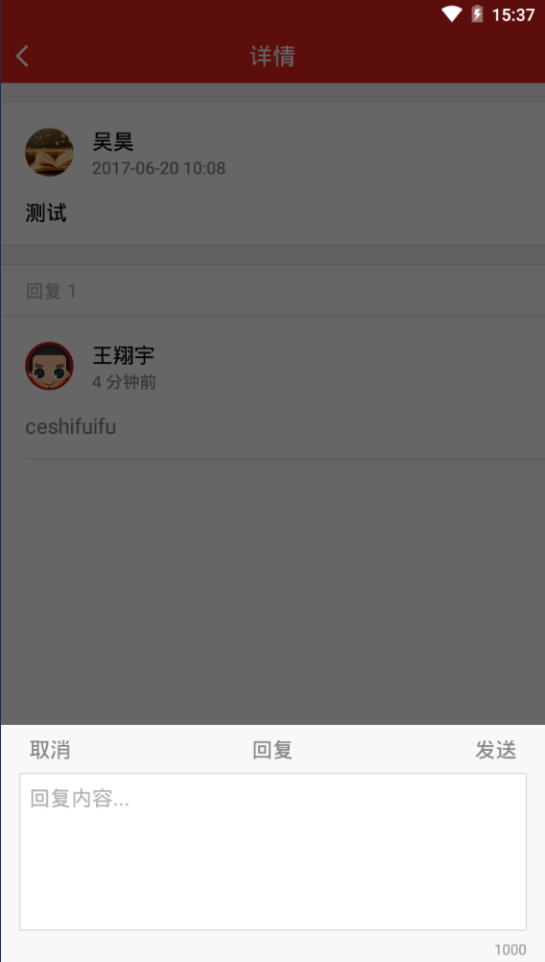 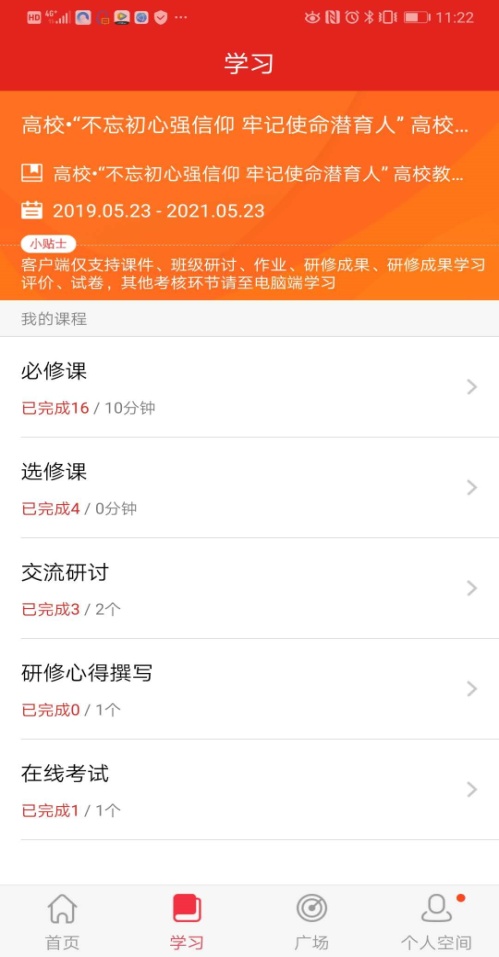 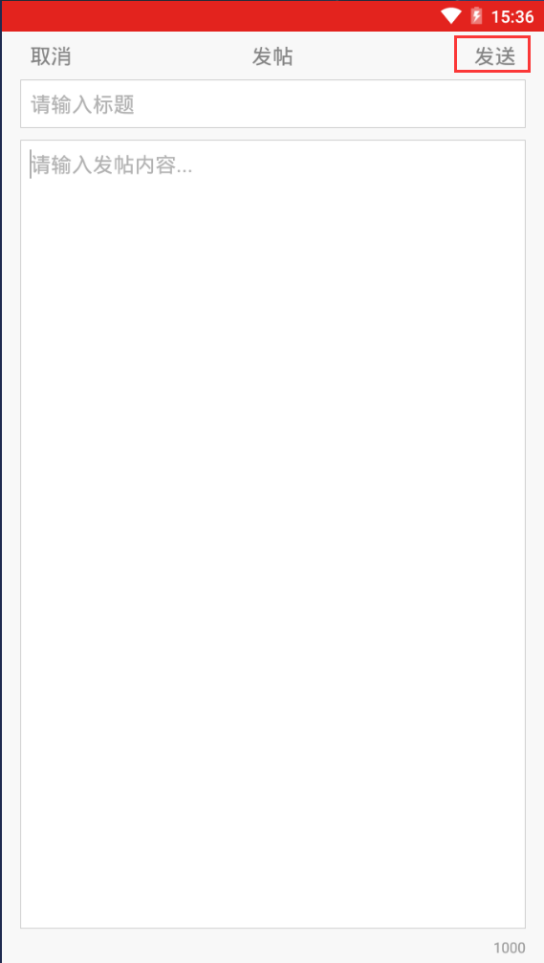 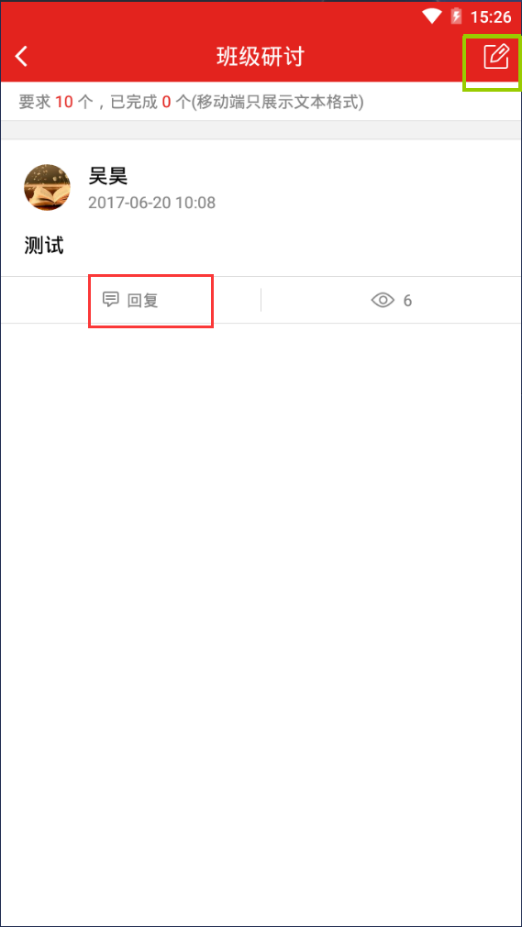 八、作业/研修成果点击“学习-作业/研修成果”即可提完成相应考核。（作业与研修成果操作方法一致，现已研修成果为例进行说明）。点击“研修成果”后可查看培训项目下要求的所有研修成果。点击“撰写”即可进入撰写提交页面。按页面提示进行操作即可。为保证研修成果快速上传并格式无误，请在本地保存好研修成果。点击“提交”后将无法修改自己的研修成果，提交后如未评阅，可撤回重新提交。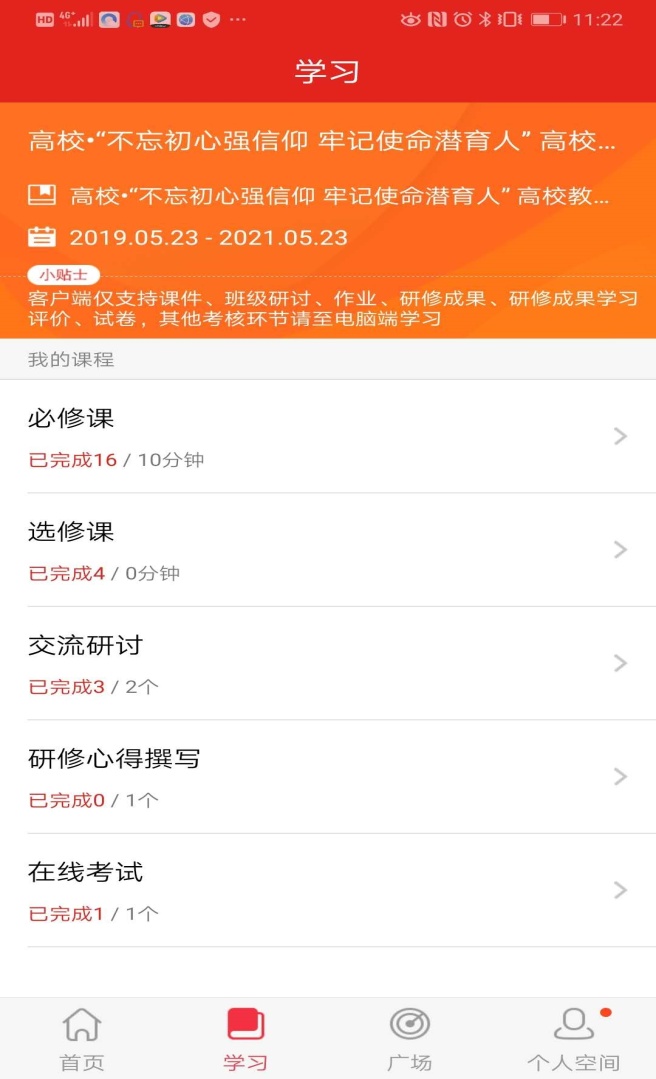 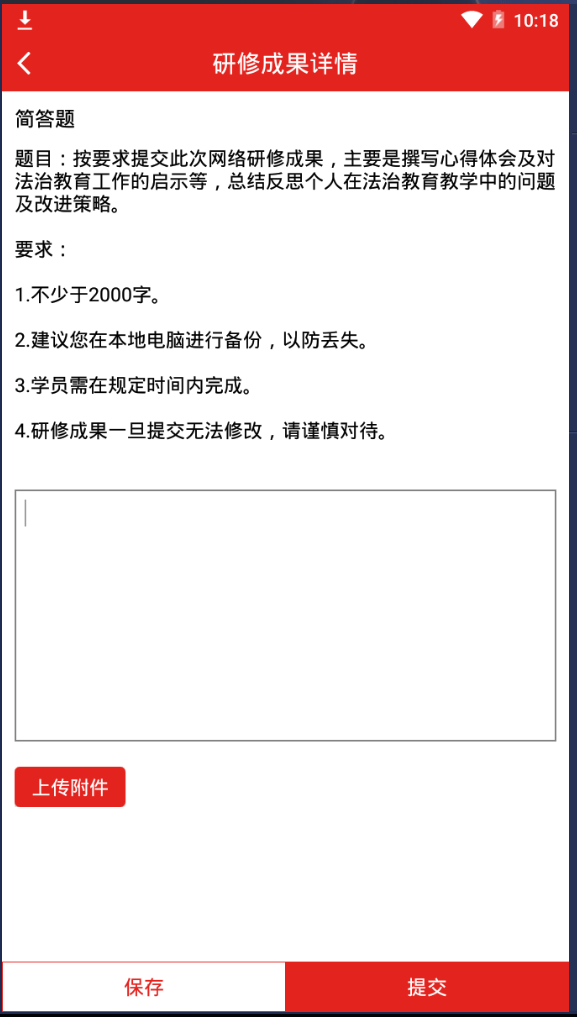 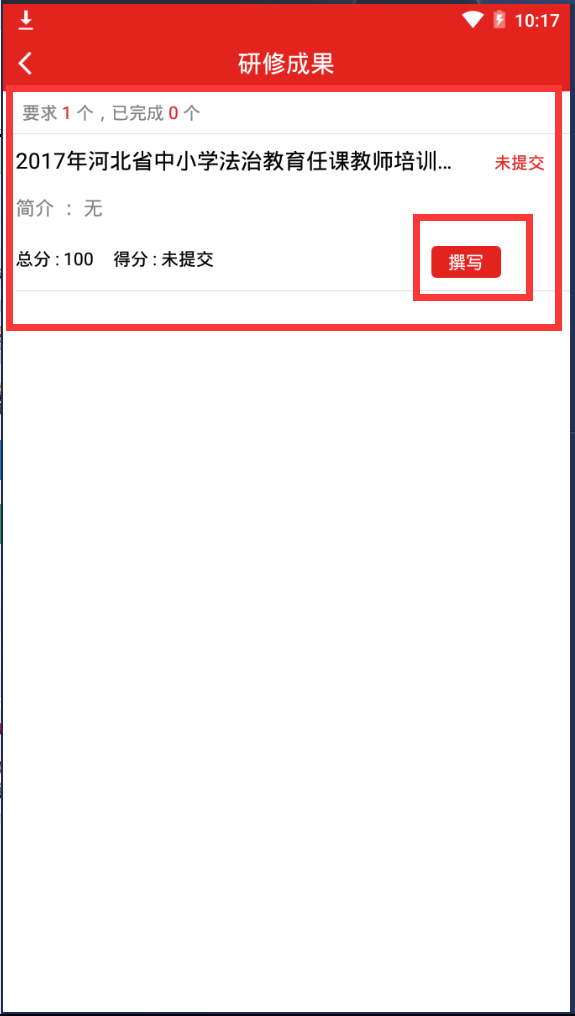 九、学习档案点击“个人中心-学习档案”可查看自己的学习档案，也可在首页上部点击“学习档案”和“电子证书”按键进行查看了解学习进度和电子证书。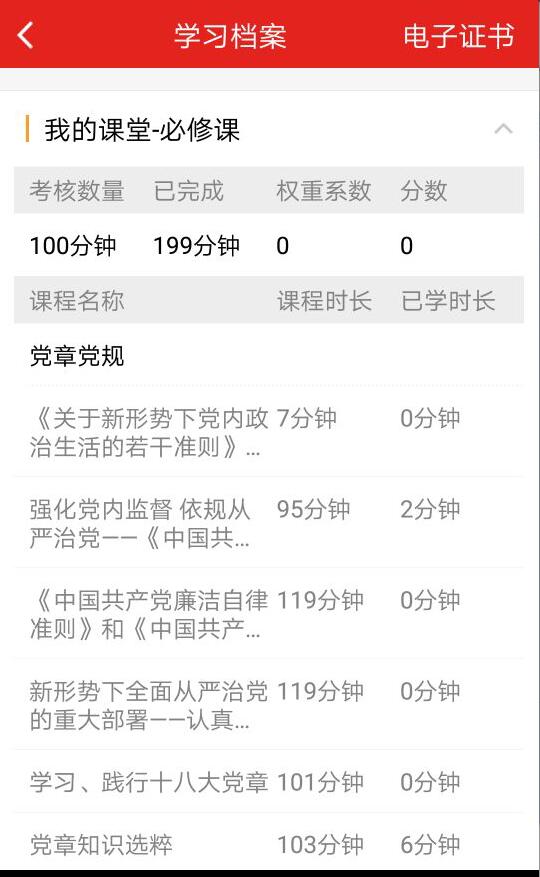 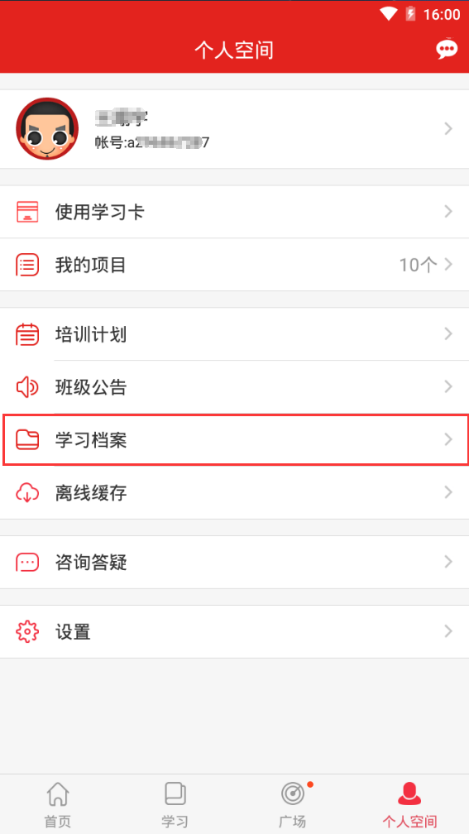 十、离线缓存离线缓存是为了应对学员在无网络环境下学习的需求开发的功能。学员在有网络的环境下，在课程信息页面点击黄色下载按键，即可将该课程缓存至手机中。在无网络时学员可点击“个人中心-离线缓存”找到此先缓存在手机中的视频进行观看。学员观看完毕后，进入有网络的环境中，再次打开学习公社app，观看的学情会自动上传更新。缓存文件不同于下载文件，无法在其他视频播放器中观看。学员清除手机文件时，可能清理掉缓存课程，请务必注意。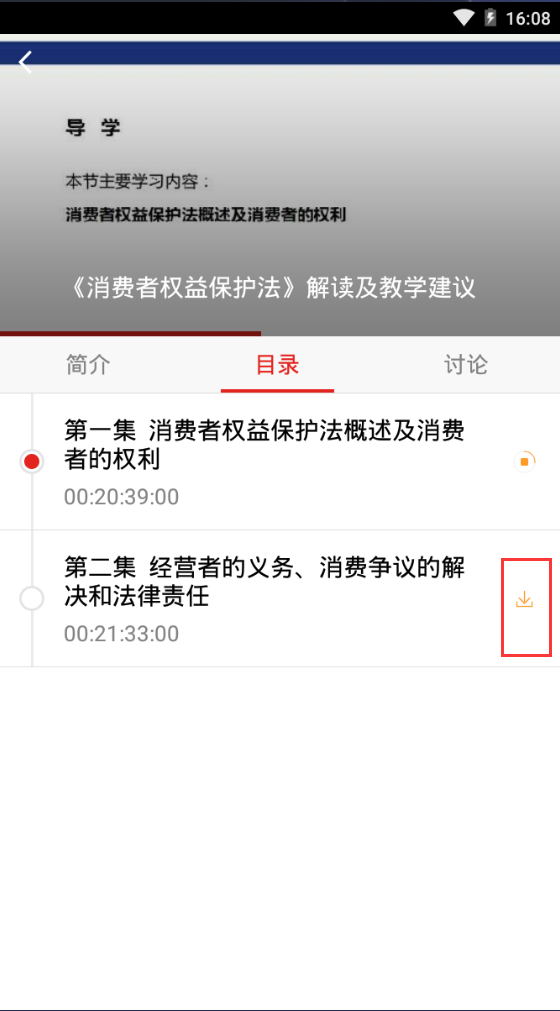 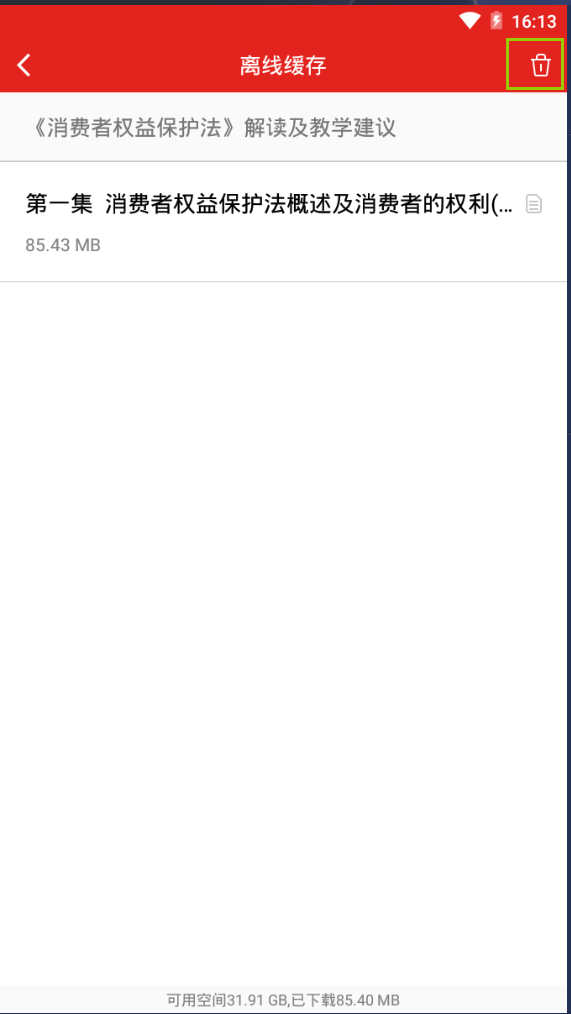 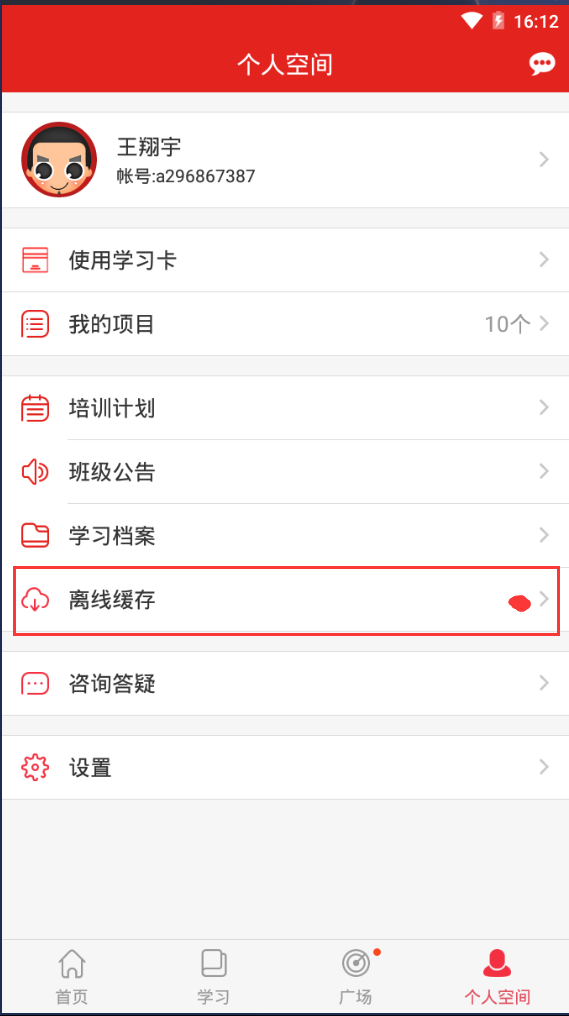 十一、设置点击“个人中心-设置”，可对app设置进行浏览和修改。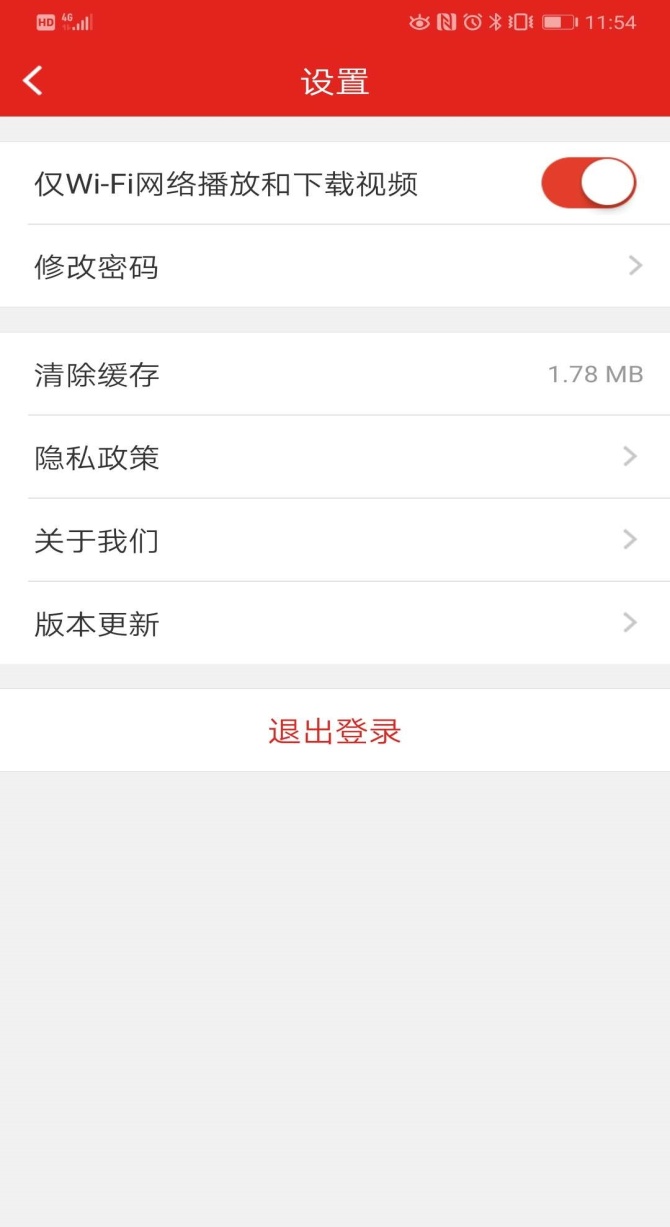 